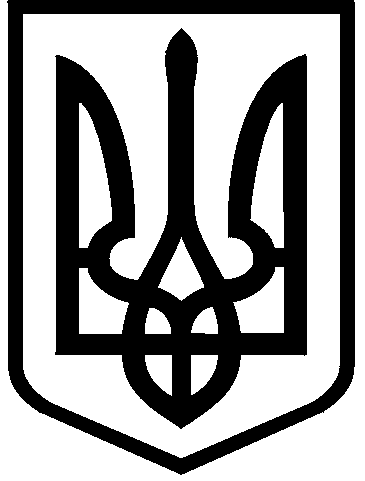 КИЇВСЬКА МІСЬКА РАДАІII сесія IX скликанняРІШЕННЯ____________№____________________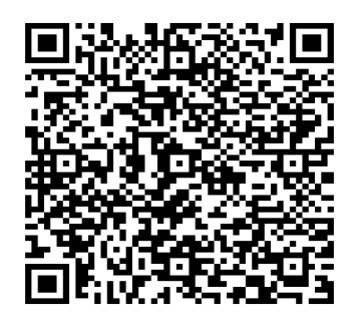 Розглянувши заяву ТОВАРИСТВА З ОБМЕЖЕНОЮ ВІДПОВІДАЛЬНІСТЮ «НЕКСУС-ПРО» (місцезнаходження юридичної особи: 03067, м. Київ, вул. Олекси Тихого, буд. 92, ЄДРПОУ 34569954) від 05 серпня 2022 року № 518611134 про продаж земельної ділянки без земельних торгів, керуючись статтями 9, 128, частиною другою статті 134 Земельного кодексу України, законами України «Про місцеве самоврядування в Україні», «Про Державний земельний кадастр», «Про оцінку земель», «Про державну реєстрацію речових прав на нерухоме майно та їх обтяжень», «Про адміністративну процедуру», ураховуючи рішення Київської міської ради від 18.05.2023 № 6348/6389 «Про надання дозволу на проведення експертної грошової оцінки земельної ділянки, що підлягає продажу», Київська міська радаВИРІШИЛА:Погодити звіт про експертну грошову оцінку земельної ділянки (кадастровий номер 8000000000:69:012:0010), що підлягає продажу ТОВАРИСТВУ З ОБМЕЖЕНОЮ ВІДПОВІДАЛЬНІСТЮ «НЕКСУС-ПРО» на вул. Олекси Тихого, 92 у Солом’янському районі м. Києва, складений 27.06.2023 суб’єктом оціночної діяльності – Комунальним підприємством «Київський інститут земельних відносин».Продати ТОВАРИСТВУ З ОБМЕЖЕНОЮ ВІДПОВІДАЛЬНІСТЮ «НЕКСУС-ПРО» земельну ділянку площею 0,5901 га (кадастровий номер 8000000000:69:012:0010) на вул. Олекси Тихого, 92 у Солом’янському районі 
м. Києва для обслуговування та експлуатації торгово-офісного центру (код виду цільового призначення – 03.07 для будівництва та обслуговування будівель торгівлі, категорія земель – землі житлової та громадської забудови) (справа 518611134).Затвердити ціну продажу земельної ділянки, зазначеної в пункті 2 цього рішення, визначену на підставі Висновку про ринкову вартість земельної ділянки (дата оцінки – 27.06.2023), який є невід’ємною частиною складеного Комунальним підприємством «Київський інститут земельних відносин» звіту про експертну грошову оцінку земельної ділянки, у розмірі 32 774 000,00 грн (тридцять два мільйони сімсот сімдесят чотири тисячі гривень 00 копійок) без ПДВ.Зарахувати до ціни продажу земельної ділянки, зазначеної в пункті 2 цього рішення, суму авансового внеску в розмірі 4 759 875,01 грн (чотири мільйони сімсот п’ятдесят дев’ять тисяч вісімсот сімдесят п’ять гривень 
01 копійка), сплаченого ТОВАРИСТВОМ З ОБМЕЖЕНОЮ ВІДПОВІДАЛЬНІСТЮ «НЕКСУС-ПРО» відповідно до договору про оплату авансового внеску в рахунок оплати ціни земельної ділянки, розташованої на вул. Олекси Тихого (раніше – вул. Виборзька), 92 у Солом’янському районі м. Києва від 16.06.2023 № 4.Визначити, що залишок ціни продажу земельної ділянки, зазначеної в пункті 2 цього рішення, після зарахування суми сплаченого авансового внеску становить 28 014 124,99 грн (двадцять вісім мільйонів чотирнадцять тисяч сто двадцять чотири гривні 99 копійок).Залишок ціни продажу земельної ділянки (пункт 5 цього рішення) підлягає сплаті покупцем протягом 10 банківських днів з дня нотаріального посвідчення договору купівлі-продажу земельної ділянки.Договором купівлі-продажу земельної ділянки встановити, що право власності на земельну ділянку, зазначену в пункті 2 цього рішення, виникає у покупця з моменту державної реєстрації цього права, після нотаріального посвідчення договору купівлі-продажу земельної ділянки, сплати покупцем залишку ціни продажу земельної ділянки (пункт 5 цього рішення), а також сплати штрафних санкцій (у разі наявності) відповідно до умов договору купівлі-продажу.Департаменту земельних ресурсів виконавчого органу Київської міської ради (Київської міської державної адміністрації) в двомісячний строк підготувати необхідні матеріали для оформлення договору купівлі-продажу земельної ділянки, зазначеної в пункті 2 цього рішення, у встановленому законодавством України порядку та на умовах, визначених цим рішенням.ТОВАРИСТВУ З ОБМЕЖЕНОЮ ВІДПОВІДАЛЬНІСТЮ «НЕКСУС-ПРО»:Забезпечити в тримісячний строк з дня набрання чинності цим рішенням укладення договору купівлі-продажу земельної ділянки, зазначеної в пункті 2 цього рішення, нотаріальне посвідчення цього договору та реєстрацію права власності на земельну ділянку відповідно до вимог законодавства України.Забезпечувати вільний доступ до земельної ділянки, зазначеної в пункті 2 цього рішення, для контролю за дотриманням покупцем умов продажу земельної ділянки та для прокладання нових, ремонту та експлуатації існуючих інженерних мереж і споруд, розміщених у межах земельної ділянки.Питання сплати відновної вартості зелених насаджень (у разі їх наявності) вирішити відповідно до постанови Кабінету Міністрів України 
від 01.08.2006 № 1045 «Про затвердження Порядку видалення дерев, кущів, газонів і квітників у населених пунктах» (із змінами і доповненнями) та рішення Київської міської ради від 27.10.2011 № 384/6600 «Про затвердження Порядку видалення зелених насаджень на території міста Києва» (із змінами і доповненнями) до моменту укладення договору купівлі-продажу земельної ділянки, зазначеної в пункті 2 цього рішення.Виконати вимоги, викладені в листі Департаменту містобудування та архітектури виконавчого органу Київської міської ради (Київської міської державної адміністрації) від 08.11.2022 № 055-7670 та забезпечити внесення відомостей про обмеження у використанні земельної ділянки до Державного земельного кадастру.У разі необхідності проведення реконструкції чи нового будівництва питання оформлення дозвільної та проєктно-кошторисної документації вирішувати в порядку, визначеному законодавством України.Попередити ТОВАРИСТВО З ОБМЕЖЕНОЮ ВІДПОВІДАЛЬНІСТЮ «НЕКСУС-ПРО», що право власності на земельну ділянку може бути припинено відповідно до вимог статей 140, 143 Земельного кодексу України.Дане рішення набирає чинності та вважається доведеним до відома заявника з дня його оприлюднення на офіційному вебсайті Київської міської ради.Контроль за виконанням цього рішення покласти на постійну комісію Київської міської ради з питань архітектури, містопланування та земельних відносин.ПОДАННЯ:Про  продаж земельної ділянки на 
вул. Олекси Тихого, 92 у Солом’янському районі м. Києва ТОВАРИСТВУ З ОБМЕЖЕНОЮ ВІДПОВІДАЛЬНІСТЮ «НЕКСУС-ПРО» для будівництва та обслуговування будівель торгівлі (для обслуговування та експлуатації торгово-офісного центру)Київський міський головаВіталій КЛИЧКОЗаступник головиКиївської міської державної адміністрації з питань здійснення самоврядних повноваженьПетро ОЛЕНИЧДиректорДепартаменту земельних ресурсіввиконавчого органу Київської міської ради(Київської міської державної адміністрації)Валентина ПЕЛИХ Начальник юридичного управління Департаменту земельних ресурсіввиконавчого органу Київської міської ради(Київської міської державної адміністрації)Дмитро РАДЗІЄВСЬКИЙ ПОГОДЖЕНО:Постійна комісія Київської міської радиз питань архітектури, містопланування 
та земельних відносинГолова	Секретар	Михайло ТЕРЕНТЬЄВЮрій ФЕДОРЕНКОВ.о. начальника управління правового забезпечення діяльності Київської міської радиВалентина ПОЛОЖИШНИКПостійна комісія Київської міської радиз питань бюджету та соціально-економічного розвиткуГоловаСекретарАндрій ВІТРЕНКОВладислав АНДРОНОВ